第４章学習18_展開1_ワークシートプロトコルの必要性を理解しよう　　年　　組(　　)　　　　　　　　　.もし，通信ネットワークにおいて通信プロトコルが存在しなかったら，データを転送する際にどのような問題が起こるのか，話し合ってまとめてみよう。考えづらい場合は，お互いに顔が見えない場所で糸電話で会話することを考えてみよう。プロトコルの必要性を理解しよう　　年　　組(　　)　　　　　　　　　.もし，通信ネットワークにおいて通信プロトコルが存在しなかったら，データを転送する際にどのような問題が起こるのか，話し合ってまとめてみよう。考えづらい場合は，お互いに顔が見えない場所で糸電話で会話することを考えてみよう。第４章学習18_展開2_ワークシート無線LANの種類と接続の危険性　　年　　組(　　)　　　　　　　　　.（1）身近にある公衆無線LANの種類と暗号化方式について調べなさい。（2）公衆無線LANは簡単に接続できる一方で危険性もある。どのような危険性があるのか，それを防止するためにはどうすればよいのかを話し合ってまとめてみよう。無線LANの種類と接続の危険性　　年　　組(　　)　　　　　　　　　.（1）身近にある公衆無線LANの種類と暗号化方式について調べなさい。（2）公衆無線LANは簡単に接続できる一方で危険性もある。どのような危険性があるのか，それを防止するためにはどうすればよいのかを話し合ってまとめてみよう。第４章学習18_展開3_ワークシート安全な接続とは何か　　年　　組(　　)　　　　　　　　　.無線，有線にかかわらず情報通信ネットワークに安全に接続するには，どのようなことに留意すればよいだろうか。なぜネットワークは安全でないのか。安全なネットワーク接続とはどのようなものであるのか。グループで話し合い，その考えをまとめてみよう。安全な接続とは何か　　年　　組(　　)　　　　　　　　　.無線，有線にかかわらず情報通信ネットワークに安全に接続するには，どのようなことに留意すればよいだろうか。なぜネットワークは安全でないのか。安全なネットワーク接続とはどのようなものであるのか。グループで話し合い，その考えをまとめてみよう。第4章学習19_展開1_ワークシート家庭内のLAN環境を調べよう　　年　　組(　　)　　　　　　　　　.自宅には，インターネットに接続できる機器がどのくらいあるだろうか。また，それらは有線で接続されているでしょうか。無線で接続されているだろうか。家庭内LANのサーバの役割を果たしている機器にはどのようなものがあるだろうか。家庭内LANの構成図を書いてみよう。家庭内のLAN環境を調べよう　　年　　組(　　)　　　　　　　　　.自宅には，インターネットに接続できる機器がどのくらいあるだろうか。また，それらは有線で接続されているでしょうか。無線で接続されているだろうか。家庭内LANのサーバの役割を果たしている機器にはどのようなものがあるだろうか。家庭内LANの構成図を書いてみよう。第4章学習19_展開2_ワークシート家庭LANのセキュリティ　　年　　組(　　)　　　　　　　　　.家庭内に無線LANを構築するには，どのような点に注意すればよいだるうか。DHCP，暗号化キーファイアウォール，コンテンツフィルタなどの家庭内での必要の可否についても考えてみよう。家庭LANのセキュリティ　　年　　組(　　)　　　　　　　　　.家庭内に無線LANを構築するには，どのような点に注意すればよいだるうか。DHCP，暗号化キーファイアウォール，コンテンツフィルタなどの家庭内での必要の可否についても考えてみよう。第4章学習19_展開3_ワークシート家庭内LANのトラブルについて考えよう　　年　　組(　　)　　　　　　　　　.家庭内LANで接続に関するトラブルが生じたときは，どのようなポイントで障害の切り分けをすればよいのかを考えよう。また，トラブルを解消するにはどのような方法があるのかについても考えよう。家庭内LANのトラブルについて考えよう　　年　　組(　　)　　　　　　　　　.家庭内LANで接続に関するトラブルが生じたときは，どのようなポイントで障害の切り分けをすればよいのかを考えよう。また，トラブルを解消するにはどのような方法があるのかについても考えよう。	第4章学習20_展開1_ワークシート情報システムにより蓄積されるデータとその活用　　年　　組(　　)　　　　　　　　　.（１）コンビニエンスストアで買い物をするとき，レジではどのようなデータを集めることができるか？現金だけで買い物をする場合にはどのようなデータが集められるか？また，ポイントカードやプリペイドカードを使う場合にはさらにどのようなデータが集められるか？思いつくだけ挙げてみよう。（２）上で挙げたデータや他の情報を組み合わせることで，どのように役立てることができるか？情報システムにより蓄積されるデータとその活用　　年　　組(　　)　　　　　　　　　.（１）コンコンビニエンスストアで買い物をするとき，レジではどのようなデータを集めることができるか？現金だけで買い物をする場合にはどのようなデータが集められるか？また，ポイントカードやプリペイドカードを使う場合にはさらにどのようなデータが集められるか？思いつくだけ挙げてみよう。（２）上で挙げたデータや他の情報を組み合わせることで，どのように役立てることができるか？第4章学習20_展開2_ワークシート国や地方公共団体が提供するオープンデータ　　年　　組(　　)　　　　　　　　　.（１）国や自分が住んでいる県や市区町村がインターネット上で提供しているオープンデータがあるページのＵＲＬとどのようなデータがあるか調べてみよう。（２）上で調べたデータを組み合わせることで，どのように役立てることができるか？国や地方公共団体が提供するオープンデータ　　年　　組(　　)　　　　　　　　　.（１）国や自分が住んでいる県や市区町村がインターネット上で提供しているオープンデータがあるページのＵＲＬとどのようなデータがあるか調べてみよう。（２）上で調べたデータを組み合わせることで，どのように役立てることができるか？第4章学習20_展開3_ワークシートオープンデータを組み合わせたデータ分析　　年　　組(　　)　　　　　　　　　.国や自分が住んでいる県や市区町村が提供しているオープンデータを組み合わせてデータを分析し，次のようなレポートを作成してみよう。●●市の人口密度とＡＥＤ設置場所目的　オープンデータの組み合わせにより，人が多く住んでいる場所であるにも関わらず公共のＡＥＤが少ない地域を調べ，より安心して暮らせるように働きかけることを目的とする。使用データ　【政府統計の総合窓口e-stat】などからダウンロードさせる地図地図の画像を事前に教員が貼り付けておく考察市の中心部分に人口が密集しており，その付近には公共の施設が多くあることからAEDは多く設置されている。しかし，■■などは人口密度が高いにも関わらず，あまり設置されていない。この地域へのＡＥＤ普及が課題と考えられる。また，市の中心から離れた場所では人口密度が低いが，公共の施設が多くあることからＡＥＤが比較的多く設置されている。オープンデータを組み合わせたデータ分析　　年　　組(　　)　　　　　　　　　.国や自分が住んでいる県や市区町村が提供しているオープンデータを組み合わせてデータを分析し，次のようなレポートを作成してみよう。●●市の人口密度とＡＥＤ設置場所目的　オープンデータの組み合わせにより，人が多く住んでいる場所であるにも関わらず公共のＡＥＤが少ない地域を調べ，より安心して暮らせるように働きかけることを目的とする。使用データ　【政府統計の総合窓口e-stat】などからダウンロードさせる地図地図の画像を事前に教員が貼り付けておく考察市の中心部分に人口が密集しており，その付近には公共の施設が多くあることからAEDは多く設置されている。しかし，■■などは人口密度が高いにも関わらず，あまり設置されていない。この地域へのＡＥＤ普及が課題と考えられる。また，市の中心から離れた場所では人口密度が低いが，公共の施設が多くあることからＡＥＤが比較的多く設置されている。第4章学習21_展開1_ワークシートリレーショナルデータベースを用いて蔵書管理をしよう　　年　　組(　　)　　　　　　　　　.（１）蔵書リストのデータベースからＳＱＬを使って，次のような書籍の情報を検索してみよう。また，自分が気になった検索もしてみよう。そのときのレコードの件数も表示しよう。（２）次の操作をしてみよう。リレーショナルデータベースを用いて蔵書管理をしよう　　年　　組(　　)　　　　　　　　　.（１）蔵書リストのデータベースからＳＱＬを使って，次のような書籍の情報を検索してみよう。また，自分が気になった検索もしてみよう。そのときのレコードの件数も表示しよう。（２）次の操作をしてみよう。第4章学習21_展開2_ワークシート人と人とのつながりを表現する方法を考えよう　　年　　組(　　)　　　　　　　　　.（１）SNSでのつながりが，次の図（離散グラフ）のようになっている人たちがいる。人を行と列に並べて，つながっている人を1，つながっていない人を0で表現する隣接行列で表現しよう。また，人ごとに着目してつながっている人のリストを表す隣接リストで表現しよう。（２）離散グラフを隣接行列と隣接リストで表現したとき，それぞれの表現方法のメリットを挙げてみよう。人と人とのつながりを表現する方法を考えよう　　年　　組(　　)　　　　　　　　　.（１）SNSでのつながりが，次の図（離散グラフ）のようになっている人たちがいる。人を行と列に並べて，つながっている人を1，つながっていない人を0で表現する隣接行列で表現しよう。また，人ごとに着目してつながっている人のリストを表す隣接リストで表現しよう。（２）離散グラフを隣接行列と隣接リストで表現したとき，それぞれの表現方法のメリットを挙げてみよう。第4章学習21_展開3_ワークシートキー・バリュー形式で表現されたデータからおすすめのユーザを探そう　　年　　組(　　)　　　　　　　　　.（１）SNSで次にようなキー・バリュー形式のデータで，友人関係になっている人が表現されている。どのようなつながりになっているかを離散グラフで表現しよう。（２）自分にとって，特に親しい友人"b"と友人"c"の2人の共通の友人は，自分の友人であるか可能性が高いと考えた。 友人"b"と友人"c"の2人の共通の友人を調べよう。　　　　　　友人"b"と友人"c"の2人の共通の友人（　　　　　　　　　　　　　　　　　　）　　　　　　そのうち，まだ友人になっていない人（　　　　　　　　　　　　　　　　　　　　　）（３）プログラムを使って，同じ結果が出ていることを確かめよう。確かめたら，friends.txtに書かれている隣接リストのデータを変えて，おすすめのユーザがどのように変わるかを確認しよう。プログラム中のfriends.txtをfriends2.txtに修正して，おすすめのユーザを確かめよう。キー・バリュー形式で表現されたデータからおすすめのユーザを探そう　　年　　組(　　)　　　　　　　　　.（１）SNSで次にようなキー・バリュー形式のデータで，友人関係になっている人が表現されている。どのようなつながりになっているかを離散グラフで表現しよう。（２）自分にとって，特に親しい友人"b"と友人"c"の2人の共通の友人は，自分の友人であるか可能性が高いと考えた。 友人"b"と友人"c"の2人の共通の友人を調べよう。　　　　　　友人"b"と友人"c"の2人の共通の友人（　　ａ　，　ｄ　，　ｅ　　　　　　　）　　　　　　そのうち，まだ友人になっていない人（　　　　　ｅ　　　　　　　　　　　　　　　）（３）プログラムを使って，同じ結果が出ていることを確かめよう。確かめたら，friends.txtに書かれている隣接リストのデータを変えて，おすすめのユーザがどのように変わるかを確認しよう。プログラム中のfriends.txtをfriends2.txtに修正して，おすすめのユーザを確かめよう。第4章学習22_展開1_ワークシートアンケートや調査などで集まるデータを分類しよう　　年　　組(　　)　　　　　　　　　.（１）アンケートや調査などでさまざまなデータを調べて集めることができる。これらのデータについて，回答による分類をしよう。アンケートや調査などの回答（２）上記の項目以外で，身近なデータを分類しよう。（３）上の表では「順序尺度には和・差や平均値に意味がない」・「間隔尺度には比率に意味がない」とあるが，分類した項目を使ってその理由を考えよう。アンケートや調査などで集まるデータを分類しよう　　年　　組(　　)　　　　　　　　　.（１）アンケートや調査などでさまざまなデータを調べて集めることができる。これらのデータについて，回答による分類をしよう。アンケートや調査などの回答（２）上記の項目以外で，身近なデータを分類しよう。（３）上の表では「順序尺度には和・差や平均値に意味がない」・「間隔尺度には比率に意味がない」とあるが，分類した項目を使ってその理由を考えよう。第4章学習22_展開2_ワークシート複数の都市の気温の関係を調べてみよう　　年　　組(　　)　　　　　　　　　.（１）次の都市の時間ごとの気温を１か月分，気象庁からデータをダウンロードしよう。札幌（石狩）・仙台（宮城）・秋田・東京・金沢（石川）・名古屋（愛知）大阪・松江（島根）・広島・高知・福岡・那覇（沖縄）※「過去の気象データ・ダウンロード」気象庁，https://www.data.jma.go.jp/gmd/risk/obsdl/（２）散布図行列を描けるように，ダウンロードしたデータから不要な列を削除してデータを整形しよう。（３）下図のような散布図行列を描いて，都市ごとの気温の関係性を調べよう。特に，距離が離れていても強い相関をもつ都市を見つけよう。複数の都市の気温の関係を調べてみよう　　年　　組(　　)　　　　　　　　　.（１）次の都市の時間ごとの気温を１か月分，気象庁からデータをダウンロードしよう。札幌（石狩）・仙台（宮城）・秋田・東京・金沢（石川）・名古屋（愛知）大阪・松江（島根）・広島・高知・福岡・那覇（沖縄）※「過去の気象データ・ダウンロード」気象庁，https://www.data.jma.go.jp/gmd/risk/obsdl/（２）散布図行列を描けるように，ダウンロードしたデータから不要な列を削除してデータを整形しよう。気温について，年月日時，各地域のデータを示す表に整形した模範例の画像を，事前に教員が作成し，貼り付けておく。（３）下図のような散布図行列を描いて，都市ごとの気温の関係性を調べよう。特に，距離が離れていても強い相関をもつ都市を見つけよう。　散布図行列を事前に教員が作成し，貼り付けておく。第4章学習22_展開3_ワークシート体力測定の項目間の関係を調べてみよう　　年　　組(　　)　　　　　　　　　.（１）高校1年女子の個人の体力測定の項目について，散布図行列や相関係数行列を作ろう。（２）次に2つの項目を選択し，単回帰分析により予測モデルを構築しよう。説明変数とする項目　ｘ　（　　　　　　　　　　　　　　　）目的変数とする項目　y　（　　　　　　　　　　　　　　　）（３）方法Aで練習した１０名のグループと方法Bで練習した７名のグループの得点が右の表のように与えられている。このとき，２つの練習方法に関して得点に差があるのかないのか，母平均の差を仮説検定で調べてみよう。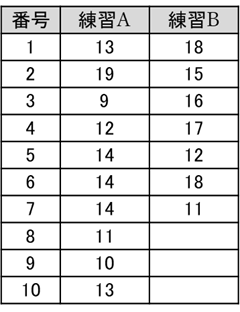 体力測定の項目間の関係を調べてみよう　　年　　組(　　)　　　　　　　　　.（１）高校1年女子の個人の体力測定の項目について，散布図行列や相関係数行列を作ろう。※教員用研修教材の演習2の手順に基づき，データを作成させる。（２）次に2つの項目を選択し，単回帰分析により予測モデルを構築しよう。説明変数とする項目　ｘ　（　　立ち幅跳び　　　　　　）目的変数とする項目　y　（　　50m走　　　　　　　　　）（３）方法Aで練習した１０名のグループと方法Bで練習した７名のグループの得点が右の表のように与えられている。このとき，２つの練習方法に関して得点に差があるのかないのか，母平均の差を仮説検定で調べてみよう。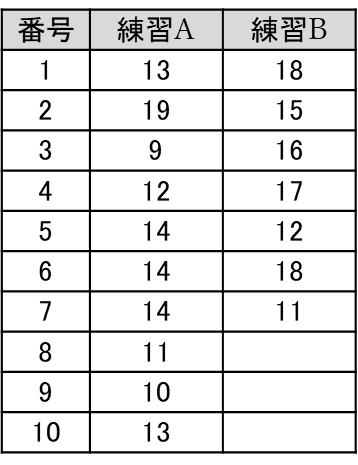 第4章学習23_展開1_ワークシート質的データについて考えてみよう　　年　　組(　　)　　　　　　　　　.質的データを量的に扱うときどのような問題が生じるか考えてみよう。また量的に処理したい質的データに関して，アンケートなどでどのように収集すればよいか考えてみよう。質的データについて考えてみよう　　年　　組(　　)　　　　　　　　　.質的データを量的に扱うときどのような問題が生じるか考えてみよう。また量的に処理したい質的データに関して，アンケートなどでどのように収集すればよいか考えてみよう。第4章学習23_展開2_ワークシートテキストマイニングの応用　　年　　組(　　)　　　　　　　　　.テキストマイニングの技術は，どのような分野でどのように活用することができるだろうか。話し合ってみよう。テキストマイニングの応用　　年　　組(　　)　　　　　　　　　.テキストマイニングの技術は，どのような分野でどのように活用することができるだろうか。話し合ってみよう。第4章学習23_展開3_ワークシートテキストマイニングで傾向分析　　年　　組(　　)　　　　　　　　　.SNSや青空文庫の小説2点以上について単語の頻度等を調べたりして，比較してみよう。テキストマイニングで傾向分析　　年　　組(　　)　　　　　　　　　.SNSや青空文庫の小説2点以上について単語の頻度等を調べたりして，比較してみよう。第4章学習24_展開1_ワークシート可視化手法について整理しよう　　年　　組(　　)　　　　　　　　　.箱ひげ図はどのようなデータについて利用するのが向いているのか，またヒストグラムとどのように異なるのかについて話し合い，まとめよう。可視化手法について整理しよう　　年　　組(　　)　　　　　　　　　.箱ひげ図はどのようなデータについて利用するのが向いているのか，またヒストグラムとどのように異なるのかについて話し合い，まとめよう。第4章学習24_展開2_ワークシートグラフから問題発見　　年　　組(　　)　　　　　　　　　.インターネットで統計調査などのグラフを探し，そのグラフが伝えたいこと，考察したいことなど，様々な問題点を探してみよう。グラフから問題発見　　年　　組(　　)　　　　　　　　　.インターネットで統計調査などのグラフを探し，そのグラフが伝えたいこと，考察したいことなど，様々な問題点を探してみよう。第4章学習24_展開3_ワークシート立体グラフや円グラフはなぜ誤解を招くのか　　年　　組(　　)　　　　　　　　　.立体グラフや円グラフが誤解を招くのはなぜだろうか。以下の例を元に考えてみよう。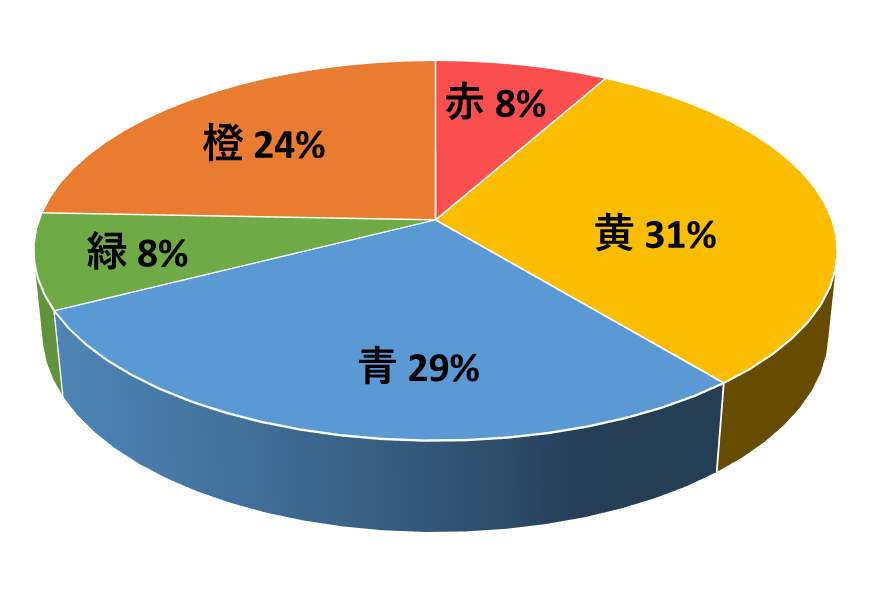 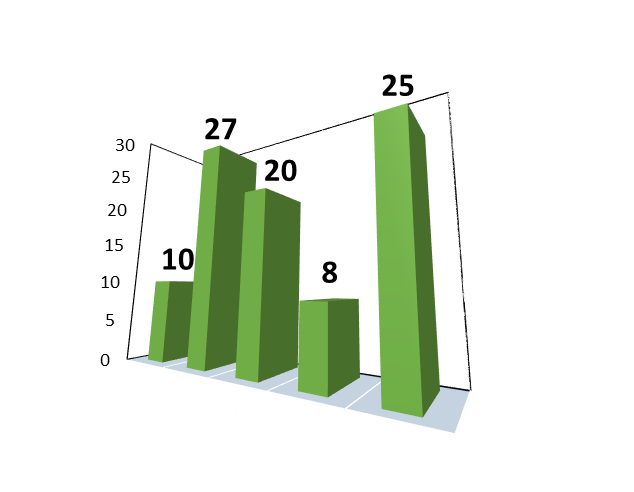 立体グラフや円グラフはなぜ誤解を招くのか　　年　　組(　　)　　　　　　　　　.立体グラフや円グラフが誤解を招くのはなぜだろうか。以下の例を元に考えてみよう。通信プロトコルがない場合を想像するのは，電気的な信号であるために難しいだろう。ここでは，問いの例でもあげた糸電話の例で問題を挙げていこう。まず，以下のようなことが考えられるだろう。・両方で同時に話してしまう。→衝突（コリジョン）が起こる。・どちらが話して，どちらが聞くのか，始まりと終わりのタイミングが必要。→通信パケットのヘッダやフッタが必要・知らない人同士で，使用言語が異なるかもしれない。（日本語と英語とか）→通信上データのコード等の統一，デコードの問題。※コードが異なる場合は，コード変換のための仕組み。・複数人の会話の場合，話す順序を決めにくい。→ポーリングやブロードキャストの問題。※ポーリングとは，複数の機器やソフトウェアを円滑に連携させる制御方式の一つで，主となるシステムが他のシステムに対して一定間隔で順繰りに要求がないか尋ねる方式。ブロードキャストとは，同じメッセージを複数の相手に対して同時に送信すること。ポーリングで複数の機器を円滑に連携させることができる。ブロードキャストは新しい相手と通信を開始する際などに使用される。FREE Wi-Fi　暗号化方式なし，Web認証など通信内容を傍受されるおそれがある。通信内容をその会社が営業や顧客分析等に使う可能性がある。メールや様々な認証のIDやパスワードが盗まれる可能性がある。自分のPCに侵入されるおそれがある。など 100％安全なネットワークは存在しないかもしれない。安全性を保つには，学校などの校内ネットワークを考えればわかりやすいかもしれない。学校外からは，どのような接続になっているのか。学校の外部からではアクセスできないのはどのようなサービスか。学校内ではできないことは何か。学校間での接続は安全か。学校内のLANコネクタに悪意を持った人物が接続した場合，接続可能か，内部のリソースやサービスにアクセスできるか。配置図の模範解答を，事前に作成しておく・ゲストネットワークを設置するか検討する。・SSIDの表示の可否について検討する。・暗号化方式について検討する。・DHCPの有無，IPアドレスのリース期間などに関しても考える。・DHCPについて，MACアドレスによる制限が必要か考える。・外部からの侵入に関して，ルータ等で設定する。・不必要なポートについて，開放の可否を考える。など無線機器を自動的に接続するためにはDHCPを使う電波を傍受した人に通信内容を知られないためには暗号化の設定が必要外部からの攻撃，ウィルス等の侵入を防ぐにはファイアウォールの設定が必要コンテンツフィルタを使うことにより，不要な情報や不適切な情報，危険な情報をカットすることができる・各接続機器の電源の確認・ケーブルや接続機器を替えてみる・接続機器の設定を見直す。・ISP（プロバイダ）やキャリアの障害などの情報を調べる。など現金だけのときポイントカード・プリペイドカード使用組み合わせるデータ役立てられること例）　年代と購入商品店に来るお客さんの年代に合わせて，商品を仕入れる数を決められる現金だけのときポイントカード・プリペイドカード使用・来店するお客さんの年代・来店するお客さんの性別・来店する時間・購入する商品・合計金額・購入する品数・よく売れる商品・店に来店する頻度・普段使っている店・繰り返し購入する商品・ポイントをどのように使っているか・お客さんの住所・お客さんの正確な年齢組み合わせるデータ役立てられること例）　年代と購入商品店に来るお客さんの年代に合わせて，商品を仕入れる数を決められる購入する商品同士の組み合わせ一緒に売れる傾向があるものを組み合わせて，まとめて購入してもらう店の位置と売れる商品地域ごとの傾向を調べて，お客さんが買う傾向があるものを仕入れる天候などの気象データや地域の行事と購入される商品天候や行事に合わせてよく売れる商品を多く仕入れることができるＵＲＬ提供しているデータ組み合わせるデータ役立てられること例）　人口とＡＥＤの設置場所人が多い場所なのに，十分にＡＥＤが設置されていない場合には設置できるＵＲＬ提供しているデータ組み合わせるデータ役立てられること例）　人口とＡＥＤの設置場所人が多い場所なのに，十分にＡＥＤが設置されていない場合には設置できる人口とコンビニエンスストアの場所人が多い場所なのに，十分コンビニエンスストアがなければビジネスチャンスにつなげられる年齢構成とバスの本数子供や高齢者など，自分で運転できない年代が困っているかを調べるきっかけになる検索したいものＳＱＬ書籍テーブルから，作者ＩＤが1093であるレコードを選択する（　　　　件）作者テーブルから，作者ＩＤが1093であるレコードを選択する（　　　　件）書籍テーブルから，すべての書籍名のフィールドを抽出する（　　　　件）作者テーブルから，すべての作者名のフィールドとふりがなのフィールドを抽出する（　　　　件）書籍テーブルと作者テーブルで作者ＩＤが等しいレコードを結合する（　　　　件）（発展）書籍テーブルと作者テーブルで作者ＩＤが等しいレコードを結合して，書籍名のフィールド，作者名のフィールド，ふりがなのフィールドを抽出する（　　　　件）（発展）書籍テーブルと作者テーブルで作者ＩＤが等しいレコードを結合して，夏目漱石の書籍のみを選択する（　　　　件）（自分で試した検索）（　　　　件）操作ＳＱＬ書籍テーブルに，書籍ＩＤが「17960」，書名が「こころ」，作者ＩＤが「1093」のデータを追加する書籍テーブルと作者テーブルで作者ＩＤが等しいレコードを結合して，追加されたデータを確認する検索したいものＳＱＬ書籍テーブルから，作者ＩＤが1093であるレコードを選択するSELECT * FROM 書籍WHERE 作者ID=1093;　         （　　58　件）作者テーブルから，作者ＩＤが1093であるレコードを選択するSELECT * FROM 作者 where 作者ID=1093;（　 1　　件）書籍テーブルから，すべての書籍名のフィールドを抽出するSELECT 書籍名 FROM 書籍;（　1414　件）作者テーブルから，すべての作者名のフィールドとふりがなのフィールドを抽出するSELECT 作者名,ふりがな FROM 作者;（　　24　件）書籍テーブルと作者テーブルで作者ＩＤが等しいレコードを結合するSELECT * FROM 書籍 INNER JOIN 作者ON 書籍.作者ID = 作者.作者ID;　　　　　　　　　（ 1414件）（発展）書籍テーブルと作者テーブルで作者ＩＤが等しいレコードを結合して，書籍名のフィールド，作者名のフィールド，ふりがなのフィールドを抽出するSELECT 書籍名,作者名,ふりがな FROM 書籍INNER JOIN 作者 ON 書籍.作者ID = 作者.作者ID;（　1414　件）（発展）書籍テーブルと作者テーブルで作者ＩＤが等しいレコードを結合して，夏目漱石の書籍のみを選択するSELECT * FROM 書籍 INNER JOIN 作者 ON 書籍.作者ID = 作者.作者ID WHERE 作者名 = '夏目漱石';  　　　　　　　　  （　　58　件）（自分で試した検索）（　　　　件）操作ＳＱＬ書籍テーブルに，書籍ＩＤが「17960」，書名が「こころ」，作者ＩＤが「1093」のデータを追加するINSERT INTO 書籍(書籍ID,書籍名,作者ID) VALUES(17960,'こころ',1983)書籍テーブルと作者テーブルで作者ＩＤが等しいレコードを結合して，追加されたデータを確認するSELECT * FROM 書籍 INNER JOIN 作者ON 書籍.作者ID = 作者.作者ID;（隣接行列での表現）（隣接リストでの表現）隣接行列による表現のメリット隣接リストによる表現のメリット（隣接行列での表現）（隣接リストでの表現）{ a : [ b , c , d] ,  b : [ a , e ] ,  c : [ a , d ] , d : [ a , c , e ] , e : [ b , d , f ] ,  f : [ e ] ,g : [ h , i ] , h : [ g , i ] , i : [ g , h ] }隣接行列による表現のメリット隣接リストによる表現のメリット・頂点が行と列に並んでいるので，対応させて読み取るだけで，頂点どうしがつながっているかどうかがわかる・簡単に数値だけで表現でき，二次元配列のようなプログラミングの内容にもつなげやすい・隣接行列のように無駄に0を並べる必要がなく，データ量を減らすことができる・同じ頂点どうしを結ぶ辺がある場合でも，辺の本数と同じ回数だけ記述することで表現すればよく，柔軟に表現できる自分("a") の友人　{ "ids" : [ "b" , "c" , "d" , "f" ]  };友人"b"の友人    { "ids" : [ "a" , "c" , "d" , "e" , "g" ]  };友人"c"の友人    { "ids" : [ "a" , "b" , "d" , "e" , "h" ]  };（離散グラフでの表現）自分("a") の友人　{ "ids" : [ "b" , "c" , "d" , "f" ]  };友人"b"の友人    { "ids" : [ "a" , "c" , "d" , "e" , "g" ]  };友人"c"の友人    { "ids" : [ "a" , "b" , "d" , "e" , "h" ]  };（離散グラフでの表現）尺度データの種類データの意味名義　尺度データの区別しかできない順序　尺度区別に加え順序構造があるただし，単位はないので程度の差が同じとは限らない間隔　尺度等単位性はあるが，絶対０がない相対量差は意味をもつが比は取れない比例　尺度絶対０があり，比も意味をもつクラス　・　出席番号　・　氏名　・　性別　・　住所　1.好き/2.ふつう/3.嫌い の選択肢　・　通学時間　・　学習時間　・　偏差値　体温　・　長距離走の走破タイム　・　成績のA・B・C・D・Eの段階順序尺度には和・差や平均値の意味がない理由間隔尺度には2倍などの比率に意味がない理由尺度データの種類データの意味名義　尺度クラス・出席番号・氏名・性別・住所データの区別しかできない順序　尺度1.好き/2.ふつう/3.嫌い の選択肢成績のA・B・C・D・Eの段階区別に加え順序構造があるただし，単位はないので程度の差が同じとは限らない間隔　尺度偏差値・体温等単位性はあるが，絶対０がない相対量差は意味をもつが比は取れない比例　尺度通学時間・学習時間長距離走の走破タイム絶対０があり，比も意味をもつクラス　・　出席番号　・　氏名　・　性別　・　住所　1.好き/2.ふつう/3.嫌い の選択肢　・　通学時間　・　学習時間　・　偏差値　体温　・　長距離走の走破タイム　・　成績のA・B・C・D・Eの段階順序尺度には和・差や平均値の意味がない理由間隔尺度には2倍などの比率に意味がない理由（例）好き嫌いには程度の差があり，少し好きな場合もとても好きな場合も同じ好きに含まれていて，好きと答えた人でもふつうとの差が一定していなく，平均値をとっても意味がない。（例）テストの得点は，0点であっても理解度の違いがあり，原点としての意味を持っていない。（例）体温が36℃の人を2倍して72℃になるわけではなく，積に意味がない。また，摂氏ではなく華氏で表現すると2倍ではなくなる。距離が離れていても強い相関をもつ都市距離が離れていても強い相関をもつ都市取得したデータ（期間）により異なるため，用いたデータから読み取る。握力上体起こし長座体前屈反復横跳びシャトルラン50ｍ走立ち幅跳びハンドボール投げ握力上体起こし長座体前屈反復横跳びシャトルラン50ｍ走立ち幅跳びハンドボール投げ回帰式y　=寄与率帰無仮説H0対立仮説H1tP(T<=t)両側t境界値　両側結論握力上体起こし長座体前屈反復横跳びシャトルラン50ｍ走立ち幅跳びハンドボール投げ握力1.00上体起こし0.451.00長座体前屈0.280.391.00反復横跳び0.520.580.431.00シャトルラン0.410.530.340.631.0050ｍ走-0.52-0.62-0.29-0.63-0.711.00立ち幅跳び0.460.550.370.600.64-0.671.00ハンドボール投げ0.560.520.350.560.52-0.570.591.00回帰式y　= -0.0204x + 12.135寄与率0.447帰無仮説H0練習方法の効果に差はない(母平均は等しい)対立仮説H1練習方法の効果に差はある(母平均は異なる)t-1.738P(T<=t)両側0.1026t境界値　両側2.131結論２つの練習方法の得点の母平均が異なるとはいえない名義尺度のようなデータもコード化されている場合がある。男→1，女→2のような割り当てをした場合，この平均値をとると，男女比がある程度は分かる。しかし，この数値は仮の数値であり，男→0，女→1とした方が，割合がわかりやすいかもしれない。都道府県名などのコード，千葉県→12などは，順序はある程度の意味は持つが，それ以上の計算することには，問題が生じる。順序尺度の質的データを量的に扱いたいときは，間隔尺度に近い調べ方をすると問題が生じにくくなる。また，その値の順序で分析することも意味を持つ場合がある。（解答例）・未発表の文学作品の作者の特定ができる。・文学研究に関して，より詳細な研究ができるようになる。・SNSで流行の言葉の抽出やその原因となるものを見つけられる。・文章の構造の解析を行い，「○○風」などのような書きぶりでコンピュータが文学作品を作れるようになる。・ネット通販のコメント欄や口コミ欄の文章を解析してのレイティング（等級分けや数値化）ができるようになる。・自動翻訳の精度が向上する。・感性分析などを入れることで，人間と会話できるAIロボットを作ることができる。など（解答例）・「ごんぎつね」と「手袋を買いに」では，狐という単語の使われ方が異なる。・共起する（ある文字列と別の文字列が同時に出現する）用語などをみると，人との関わりなどの違いを見ることができる。※「ユーザーローカルテキストマイニングツール」https://textmining.userlocal.jpなどを用いてテキストマイニングを行う箱ひげ図は，質的データ×量的データの場合に使用する。箱ひげ図は，五数要約（最小値，第１四分位点，中央値，第３四分位点，最大値）をグラフにしたものであるため，ヒストグラムのような分布を表すことができない。したがって，箱ひげ図だけでは散らばりが大きいなどのことを言うことができないので注意が必要である。ヒストグラムは，一般には量的データ(連続)×量的データの場合に使用する。質的データ×量的データの場合は，棒グラフもよく用いられる。極端な例だが，複数の棒グラフが同じ箱ひげ図になることもある。グラフから読み取れることは，「多い」，「少ない」，「増えた」，「減った」のような客観的な事実だけではない。グラフについて主観的に解釈を行い，そのグラフが表したかったことや，その背景にどのような問題点があるのかについて考えてみよう。左の立体円グラフは，割合を表すのに黄色データよりも青色データの面積が大きく見える。右の立体棒グラフは，遠近法の関係で，27より25の方が大きく見える，